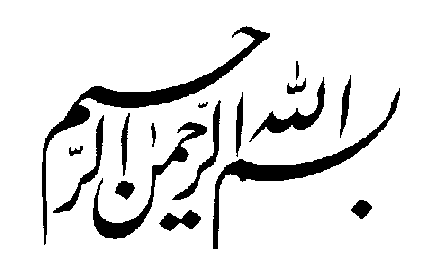 اسفند 1392حمید درویشی شاهکلاییPavaraQi.irHdarvishie@Gmail.comعنوان سند:فهرست کتاب‌شناسی برخی کتاب‌های حوزه تخصصی هنر و رسانه جهت غنای کتاب‌خانهفهرست مندرجات:مقدمه«عن أمير المؤمنين (عليه السلام): الكتب بساتين العلماء»(مستدرك سفينه البحار، جلد: 9،  صفحه: 59)...بقیه مقدمه، حذف شده است. این جزوه اصولا برای هدفی تهیه شده بود و مقدمه متناسب آن هدف بود. فهرست اطلاعات کتاب‌شناختی کتاب‌های تخصصی هنر و رسانهکتاب‌های فهرست حاضر براساس تقسیم‌بندی به 11 حوزه اصلی دسته‌بندی شده‌اند. در هر حوزه نیز از کتاب‌های بخش‌های مختلف آن حوزه استفاده شده است تا در مجموع حجم گسترده‌تری از منابع فهرست گردد. چندان هم عنوان‌های تقسیم‌بندی را جدی نگیرید، تسامح زیادی در نامگذاری به خرج داده شده!پس‌زمینه برخی ردیف‌ها به رنگ زرد در آمده است. این بدان معناست که این کتاب‌ها در ویراست جدید این سند اضافه شده‌اند. برخی از این کتاب‌ها جدید هستند ولی برخی از آن‌ها قدیمی‌ترند.پیش از عنوان برخی کتاب‌ها، علامت ستاره (*) وجود دارد. این بدان معناست که مطالعه و احیانا خرید این کتاب به دانشجویان سال‌اولی رشته معارف اسلامی و فرهنگ و ارتباطات دانشگاه امام صادق علیه‌السلام پیشنهاد می‌گردد. این کتاب‌ها کتاب‌هایی هستند که اجمالا مناسب تشخیص داده شده‌اند، نه بیش‌تر.این فهرست برای بهتر شدن، نیازمند اختصاص وقت بیش‌تری از سوی من و ارسال نظرات و پیشنهادات از سوی شماست.کتاب‌های حوزه ارتباطات و تربیتکتاب‌های حوزه هنر، تربیت و هنرکتاب‌های حوزه ارتباطات (مباحث نظری)کتاب‌های حوزه جامعه‌کتاب‌های حوزه دین و ارتباطات اجتماعیکتاب‌های حوزه دین و رسانه: اندیشه معاصر ایرانیکتاب‌های حوزه فرهنگکتاب‌های حوزه عملیات در رسانه‌کتاب‌های حوزه ارتباطات و فناوریکتاب‌های حوزه ارتباطات: کلیات، پیش‌نیازهاکتاب‌های حوزه روش تحقیق در ارتباطاتردیفعنوان کتابپدیدآور (نویسنده/مترجم)ناشرآموزش رسانه‌ای: یادگیری، سواد رسانه‌ای و فرهنگ معاصردیوید باکینگهام/ حسین سرفرازدانشگاه امام صادق علیه‌السلام*آموزش مفاهیم دینی همگام با روان‌شناسی رشدناصر باهنرشرکت چاپ و نشر بین‌المللاصول تکنولوژی‌های نوین ارتباطیسهیلا ذکاییتایمازتاثیر فناوری اطلاعات و ارتباطات بر یادگیریسیدمسلم موسوی‌پناهبه‌اندیشانسواد تکنولوژی ارتباطات و اطلاعات(ICT) در تعلیم و تربیت سعيد مرادی‌ركابداركلاییاشرف البلادفن‍اوری‌ ب‍رای‌ آم‍وزش‌: ق‍اب‍ل‍ی‍ت‌ه‍ا، پ‍ارام‍ت‍ره‍ا و چ‍ش‍م‌ان‍دازه‍اوادی‌ دی‌ ح‍داد و ال‍ک‍س‍ان‍درا دراک‍س‍ل‍ر/ م‍ح‍م‍درض‍ا س‍رک‍ارآران‍ی و ع‍ل‍ی‌رض‍ا م‍ق‍دمنشر نیمبانی نظری فناوری‌های نوین آموزشی با رویکرد مهارت‌های زندگی‬‏آمنه امان‌زادهعلیم نورآموزش سواد رسانه‌ای به فرزندان: یک راهنمای مقدماتی برای والدین‏فاطمه قدیانیتبلورخانواده، سواد رسانه‌ای و رسانه‌های دیجیتالسیدمحسن میربهرسی و محمدصادق افراسیابیخبرگزاری فارسآنچه هر معلم باید درباره‌ی رسانه و تکنولوژی بداند دوناواکر تایلستون/ محسن خادمی و یاسر دهقانمشکوه قلم*من دیگر ما (چندجلدی)محسن عباسی ولدیجامعه الزهراردیفردیفعنوان کتابپدیدآور (نویسنده/مترجم)ناشرآموزش هنر (رشته علوم تربیتی)آموزش هنر (رشته علوم تربیتی)مینو واثقیدانشگاه پیام نورنقش هنر و ادبیات در تربیت کودکان و نوجوانان: قابل استفاده برای دانشجویان رشته‌های هنر و ادبیاتنقش هنر و ادبیات در تربیت کودکان و نوجوانان: قابل استفاده برای دانشجویان رشته‌های هنر و ادبیاتفتح‌الله اخلاقی‌نسبچوبلهنر در مدرسههنر در مدرسهجان لنکستر/ میرمحمد سیدعباس‌زادهمدرسههنر و تعلیم و تربیت هنر و تعلیم و تربیت سیدصاحب موسوی و اکبر رهنما و محسن فرمهینی‌فراهانیدارینوشهنر و تمدن اسلامیهنر و تمدن اسلامیغلامعلی حاتمدانشگاه پیام نورردیفردیفعنوان کتابپدیدآور (نویسنده/مترجم)ناشرنظریه‌های رسانهنظریه‌های رسانهسیدمحمد مهدی‌زادههمشهریکاربرد نظریه‌های ارتباطاتکاربرد نظریه‌های ارتباطاتسون ویندال/ علیرضا دهقانجامعه‌شناساندرآمدی بر نظریه ارتباطات جمعیدرآمدی بر نظریه ارتباطات جمعیدنیس مک‌کوایل/ پرویز اجلالیدفتر مطالعات و توسعه رسانه‌ها*نظریه‌ها و پژوهش‌های ارتباط جمعی*نظریه‌ها و پژوهش‌های ارتباط جمعیالکسیس تن/ نعیم بدیعیهمشهریدرآمدی بر مطالعات ارتباطیدرآمدی بر مطالعات ارتباطیجان فیسک/ مهدی غبراییدفتر مطالعات و برنامه‌ریزی رسانه‌هامخاطب‌شناسیمخاطب‌شناسیدنیس مک‌کوایل/ مهدی منتظرقائمدفتر مطالعات و برنامه‌ریزی رسانه‌هاارتباطات بین‌الملل و میان‌فرهنگیارتباطات بین‌الملل و میان‌فرهنگیسیدحمید مولاناکتاب نشرامپریالیسم سایبرامپریالیسم سایبربوسا ابو/ پرویز علویثانیه*جهانگردی: ارتباطی میان‌فرهنگی*جهانگردی: ارتباطی میان‌فرهنگیمحمدهادی همایوندانشگاه امام صادق علیه‌السلامکندوکاوی در ماهیت و کارکرد تلویزیونکندوکاوی در ماهیت و کارکرد تلویزیونجری ماندر/ آیدین میرشکارکتاب صبحردیفردیفعنوان کتابپدیدآور (نویسنده/مترجم)ناشررسانه‌ها و نوگرایی: نظریه‌ای اجتماعی درباره رسانه‌هارسانه‌ها و نوگرایی: نظریه‌ای اجتماعی درباره رسانه‌هاجان بروکشایر تامپسون/ علی ایثاری کسماییانتشارات موسسه ایرانتغییر اجتماعی و توسعهتغییر اجتماعی و توسعهآلوین سو/ محمود حبیبی مظاهریپژوهشکده مطالعات راهبردی غیرانتفاعیتئوری توسعه و سه جهانتئوری توسعه و سه جهانبژورن هتنه/ احمد موثقیقومسگذر جامعه سنتی (خاورمیانه)گذر جامعه سنتی (خاورمیانه)دانیل لرنر/ غلامرضا خواجه‌سرویپژوهشکده مطالعات راهبردی غیرانتفاعی*جهان‌های اجتماعی*جهان‌های اجتماعیحمید پارسانیاکتاب فرداکنش اجتماعی: مقدمه‌ای بر جامعه‌شناسی عمومیکنش اجتماعی: مقدمه‌ای بر جامعه‌شناسی عمومیگی روشه/ هما زنجانی‌زادهدانشگاه فردوسی مشهدسازمان اجتماعی: مقدمه‌ای بر جامعه‌شناسی عمومیسازمان اجتماعی: مقدمه‌ای بر جامعه‌شناسی عمومیگی روشه/ هما زنجانی‌زادهسمتنظریه اجتماعی کلاسیکنظریه اجتماعی کلاسیکیان کرایب/ مهناز مسمی‌پرستآگهنظریه جامعه‌شناسی معاصرنظریه جامعه‌شناسی معاصرجرج ریتزر/ محسن ثلاثیعلمیمبانی نظریه جامعه‌شناختی معاصر و ریشه‌های کلاسیک آنمبانی نظریه جامعه‌شناختی معاصر و ریشه‌های کلاسیک آنجرج ریتزر/ مهناز مسمی‌پرستثالثفرهنگ جامعه‌شناسی انتقادیفرهنگ جامعه‌شناسی انتقادیریمون بودون، فرانسوا بوریکو/ عبدالحسین نیک‌گهرفرهنگ معاصر*اخلاق پروتستان و روح سرمایه داری*اخلاق پروتستان و روح سرمایه داریماکس وبر/عبدالمعبود انصاریسمتصور بنیانی حیات دینیصور بنیانی حیات دینیامیل دورکیم/ باقر پرهاممرکز نشر دانشگاهیمبانی تاریخ اجتماعی ایرانمبانی تاریخ اجتماعی ایرانرضا شعبانیقومسردیفردیفعنوان کتابپدیدآور (نویسنده/مترجم)ناشرجامعه، دولت و شهرنشینی: تفکر جامعه‌شناختی ابن خلدونجامعه، دولت و شهرنشینی: تفکر جامعه‌شناختی ابن خلدونغلامرضا جمشیدیهادانشگاه تهراندین و سبک زندگیدین و سبک زندگیسعید مهدوی کنیدانشگاه امام صادق علیه‌السلام*نظامات اجتماعی اسلام*نظامات اجتماعی اسلامعلی گلزاده غفوریانتشارات حسینیه ارشاداندیشه اجتماعی متفکران مسلماناندیشه اجتماعی متفکران مسلمانتقی آزاد ارمکیسروشتاریخ تفکر اجتماعی در اسلامتاریخ تفکر اجتماعی در اسلاممحمود رجبی و...سمت/حوزه و دانشگاه*تعامل دین و ارتباطات*تعامل دین و ارتباطاتحسن بشیردانشگاه امام صادق علیه‌السلامتعامل دین، فرهنگ و ارتباطاتتعامل دین، فرهنگ و ارتباطاتابراهیم فیاضشرکت چاپ و نشر بین‌المللبازاندیشی درباره رسانه، دین و فرهنگبازاندیشی درباره رسانه، دین و فرهنگاستورات ام. هوور و نات لاندبای/ مسعود آریایی‌نیاسروش*رسانه‌ها و دین*رسانه‌ها و دینناصر باهنرمركز تحقيقات صدا و سيما*فقه و پیام گمراهی*فقه و پیام گمراهیاحمد قانعدانشگاه امام صادق علیه‌السلامپژوهشي فقهي در خبر و خبرگزاريپژوهشي فقهي در خبر و خبرگزاريجواد فخارطوسيپژوهشگاه علوم و فرهنگ اسلامي*دین و رسانه های نوین*دین و رسانه های نوینمجتبی صمدی و همکاراننهجدعوت اسلامی (مفاهیم بنیادین فرهنگ اسلامی)دعوت اسلامی (مفاهیم بنیادین فرهنگ اسلامی)حسن بشیردفتر نشر فرهنگ اسلامیردیفردیفعنوان کتابپدیدآور (نویسنده/مترجم)ناشر*امام خمینی و رسانه‌های گروهی (مبانی فقهی و حقوقی)*امام خمینی و رسانه‌های گروهی (مبانی فقهی و حقوقی)جواد فخار طوسیموسسه تنظیم و نشر آثار امام خمینی (س)تبلیغات (هنر و رسانه‌ها) از دیدگاه امام خمینی (س)تبلیغات (هنر و رسانه‌ها) از دیدگاه امام خمینی (س)علی‌اصغر صباغ‌پورموسسه تنظیم و نشر آثار امام خمینی (س)تجلی پیام در افق رسانه ملی: برگرفته از اندیشه‌های امام خمینی (ره)تجلی پیام در افق رسانه ملی: برگرفته از اندیشه‌های امام خمینی (ره)اداره کل پژوهش و آموزش سیما‏اداره کل پژوهش و آموزش سیما‏تجلی پیام در افق رسانه ملی: برگرفته از اندیشه‌های شهید مطهریتجلی پیام در افق رسانه ملی: برگرفته از اندیشه‌های شهید مطهریاداره کل پژوهش و آموزش سیما‏اداره کل پژوهش و آموزش سیما‏تجلی پیام در افق رسانه ملی: برگرفته از رهنمودهای مقام معظم رهبریتجلی پیام در افق رسانه ملی: برگرفته از رهنمودهای مقام معظم رهبریاداره کل پژوهش و آموزش سیما‏اداره کل پژوهش و آموزش سیما‏تجلی پیام در افق رسانه ملی: برگرفته از اندیشه‌های علامه طباطباییتجلی پیام در افق رسانه ملی: برگرفته از اندیشه‌های علامه طباطباییاداره کل پژوهش و آموزش سیما‏اداره کل پژوهش و آموزش سیما‏تجلی پیام در افق رسانه ملی: برگرفته از اندیشه‌های آیت الله جوادی آملیتجلی پیام در افق رسانه ملی: برگرفته از اندیشه‌های آیت الله جوادی آملیاداره کل پژوهش و آموزش سیما‏اداره کل پژوهش و آموزش سیما‏ردیفردیفعنوان کتابپدیدآور (نویسنده/مترجم)ناشرمفهوم فرهنگ در علوم اجتماعیمفهوم فرهنگ در علوم اجتماعیدنی کوش/ فریدون وحیداسروشدرآمدی بر نظریه فرهنگی معاصردرآمدی بر نظریه فرهنگی معاصرآندرو میلنر/ جمال محمدیققنوس*در گستره فرهنگ: نگرشی مردم‌شناختی*در گستره فرهنگ: نگرشی مردم‌شناختیمحمود روح‌الامینیاطلاعاتفرهنگ  و تمدنفرهنگ  و تمدنچنگیز پهلواننشر نیجنسیت، فرهنگ، ارزش‌ها و نگرش‌هاجنسیت، فرهنگ، ارزش‌ها و نگرش‌هاسوسن باستانیپژوهشگاه فرهنگ، هنر و ارتباطات*فرهنگ در مدیریت توسعه اسلامی*فرهنگ در مدیریت توسعه اسلامیحسن بنیانیانسوره مهرفرهنگ و عرصه فرهنگی: اصول، مبانی، ضرورت‌ها و مسئولیت‌ها از رهنمودهای رهبر معظم انقلاب اسلامیفرهنگ و عرصه فرهنگی: اصول، مبانی، ضرورت‌ها و مسئولیت‌ها از رهنمودهای رهبر معظم انقلاب اسلامیموسسه فرهنگی قدر ولایتقدر ولایت*دغدغه‌های فرهنگی*دغدغه‌های فرهنگیسیدعلی خامنه‌ای، مرکز صهباایمان جهادیفرهنگ در منظر مقام معظم رهبریفرهنگ در منظر مقام معظم رهبریامیر سیاه‌پوش و علی آقاپورنشر شهر*مقدمه‌ای بر سیاست‌گذاری فرهنگی*مقدمه‌ای بر سیاست‌گذاری فرهنگیکیومرث اشتریانجامعه‌شناسانردیفردیفعنوان کتابپدیدآور (نویسنده/مترجم)ناشر*تکنیک‌های عملیات روانی در حوزه رسانه و خبر*تکنیک‌های عملیات روانی در حوزه رسانه و خبراحمد قدیری ابیانهدانشیاران ایرانفتوژورنالیسمفتوژورنالیسمکنت کوبر/ اسماعیل عباسیدفتر مطالعات و توسعه رسانه‌هاخوانش صفحه بدون قرائت متنخوانش صفحه بدون قرائت متناحمدرضا دالونددفتر مطالعات و توسعه رسانه‌ها*روزنامه‌نگاری نوین*روزنامه‌نگاری نویننعیم بدیعی و حسین قندیدانشگاه علامه طباطباییروش‌های مصاحبه خبریروش‌های مصاحبه خبریمهدی محسنیان‌رادمرکز مطالعات و برنامه‌ریزی رسانه‌هامهارت‌هاي نوشتن براي مطبوعاتمهارت‌هاي نوشتن براي مطبوعاتوينفورد هيكس و سالي آدامز/ علي‌اكبر قاضي‌زادهنويد شيرازنگارش رسانه‌اينگارش رسانه‌ايمهدخت بروجردي‌علويپژوهشكده مطالعات فرهنگي و اجتماعيبرنامه‌ریزی رسانه‌های تبلیغاتیبرنامه‌ریزی رسانه‌های تبلیغاتیلری دی. کلی/ احمد روستا و فرزاد مقدمسیتهردیفردیفعنوان کتابپدیدآور (نویسنده/مترجم)ناشرتحقیق در جامعه اطلاعاتیتحقیق در جامعه اطلاعاتیهیو مک کی/ رامین کریمیاندفتر مطالعات و توسعه رسانه‌هاجامعه اطلاعاتیجامعه اطلاعاتیکاظم معتمدنژادمرکز پژوهش‌های ارتباطاتفرهنگ و رسانه‌های نوینفرهنگ و رسانه‌های نوینمحمد حسنیمرکز پژوهش‌های اسلامی صدا و سیمافناوری، فرهنگ و اخلاقفناوری، فرهنگ و اخلاقعلی پایاپژوهشگاه فرهنگ، هنر و ارتباطاتعصر فرهنگ فناورانه: از جامعه‌اطلاعاتي تا زندگي مجازيعصر فرهنگ فناورانه: از جامعه‌اطلاعاتي تا زندگي مجازيفرانک وبستر/ مهدی داوودیتوسعهارتباطات کامپیوتر-واسطارتباطات کامپیوتر-واسطآلیس تومیک/ سروناز تربتیجامعه‌شناساندرآمدی بر بازی‌های ویدئویی و رایانه‌ایدرآمدی بر بازی‌های ویدئویی و رایانه‌ایمسعود کوثرینشر سلمانچندرسانه‌ایچندرسانه‌ایفرانسیس آنه کرانی/ علی‌اصغر کیاجامعه‌شناسانرسانه‌های نوینرسانه‌های نوینکریستوفر هارپر/ علی اصغر کیامعین دانشردیفردیفعنوان کتابپدیدآور (نویسنده/مترجم)ناشرشناخت ارتباطات جمعیشناخت ارتباطات جمعیملوین دفلور و اورت دنیس/ سیروس مرادیدانشکده صدا و سیمامبانی جامعه‌شناسی ارتباطاتمبانی جامعه‌شناسی ارتباطاترینر شوتس ایشل/ کرامت‌الله راسخنشر نیجامعه‌شناسی ارتباطاتجامعه‌شناسی ارتباطاتباقر ساروخانیاطلاعاتارتباطات انسانیارتباطات انسانیمهدی محسنیان‌رادسمتارتباطات انسانی: جلد اول: مبانیارتباطات انسانی: جلد اول: مبانیعلی‌اکبر فرهنگیخدمات فرهنگی رسادانش ارتباطاتدانش ارتباطاتسیدحمید مولاناکتاب نشرارتباط‌شناسیارتباط‌شناسیمهدی محسنیان‌رادسروشرفتار غیرکلامی در روایط میان‌فردیرفتار غیرکلامی در روایط میان‌فردیویرجینیا ریچموند و جیمز مک‌کروسکی/ فاطمه سادات موسوی و ژیلا عبدالله‌پورنشر دانژهایران در چهار کهکشان ارتباطیایران در چهار کهکشان ارتباطیمهدی محسنیان‌رادسروش*علم زور (تاریخ ارتباط‌پژوهی و جنگ روانی)*علم زور (تاریخ ارتباط‌پژوهی و جنگ روانی)کریستوفر سیمپسون/ مهدی یوسفی و محسن بدرهآرما*دنیای سوفی*دنیای سوفییوستین گوردر/ مهرداد بازیاریهرمسفرهنگ ترجمه علوم انسانیفرهنگ ترجمه علوم انسانیامان‌الله صفویساوالانردیفردیفعنوان کتابپدیدآور (نویسنده/مترجم)ناشرروش‌های تحقیق در علوم اجتماعی (جلد 1 و 2)روش‌های تحقیق در علوم اجتماعی (جلد 1 و 2)ارل ببی/ رضا فاضلسمتکندو کاوها و پنداشته هاکندو کاوها و پنداشته هافرامرز رفیع‌پورسهامی انتشارپژوهش فرهنگی: مردم‌نگاری جوامع پیچیدهپژوهش فرهنگی: مردم‌نگاری جوامع پیچیدهجیمز پ. اسپردلی و دیوید و. مکورد/ بیوک محمدیانتشارات پژوهشگاه علوم انسانی و مطالعات فرهنگیشیوه‌های پژوهش اجتماعی: رویکردهای کیفی و کمی (جلد 1 و 2)شیوه‌های پژوهش اجتماعی: رویکردهای کیفی و کمی (جلد 1 و 2)ویلیام لاورنس نیومن/ حسن دانایی‌فرد و سیدحسین کاظمینشر مهربانانروش‌های تحقیق کیفی در علوم ارتباطاتروش‌های تحقیق کیفی در علوم ارتباطاتتامس لیندلف، برایان تیلور/ عبدالله گیویانهمشهریتحقیق در رسانه‌های جمعیتحقیق در رسانه‌های جمعیراجر دی. ویمر و جوزف آر. دومینیک/ کاووس سیدامامیسروشتحلیل پیام‌های رسانه‌ایتحلیل پیام‌های رسانه‌ایدانیل رایف و استفن لیسی و فردریک فیکو/ مهدخت بروجردی علویسروشمبانی نشانه‌شناسیمبانی نشانه‌شناسیدانیل چندلر/ مهدی پارساسوره مهرنشانه‌شناسی کاربردینشانه‌شناسی کاربردیفرزان سجودینشر علمسیر زبان‌شناسیسیر زبان‌شناسیمهدی مشکوة‌الدینیدانشگاه فردوسی مشهد